           Compréhension orale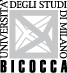 AA 2019-2020 2° SEM  Lezione del 5 maggio 2020La géopolitique des séries télévisées – Interview à Dominique Moisi - RMC http://www.linguo.tv/video/179/geopolitique-des-series-tv?Questionnaire sur les contenus – CORRIGERegardez la vidéo UNE SEULE FOIS  à vitesse ralentie et pour chacune des questions choisissez la bonne réponse. Regardez d’abord la première partie, répondez aux questions de la 1ère partie, de 0 à 4minutes 15) ; ensuite, faites la même chose avec la deuxième partie à partir de 4 min 16 sec.)1ère partie : de 0 à 4minutes 15 secondes1. En quelle année cette interview a-t-elle été réalisée ?2. Dans quelle ville universitaire le Prof. Dominique Moisi n’enseigne-t-il pas ? :3. Le Président des USA, à l’époque de l’interview, est?4. Quelle est pour Dominique Moisi la principale raison du soutien d’ une « grande partie » du peuple américain à Donald Trump ?5. A quelle élection présidentielle FRANCAISE, le professeur compare-t-il l’élection présidentielle américaine ?6. A qui Trump est-il comparé ?7. L’expression « Manger son chapeau » signifie, en règle générale :2 ème partie : de 4 minutes 16 sec jusqu’à la fin8. Les séries télévisées, par leur représentation du monde actuel ressemblent :9.  A propos de la Maison Blanche, siège de la Présidence américaine, le passage de la série américaine West Wing à la série House of Cards est vu comme le passage10. Attribuez les 5 thèmes dominants suivants correspondant aux 5 séries télévisées :11. Les scénaristes de ces séries TV:12.  La première guerre mondiale a été préfigurée par :13. A quelle nationalité appartiennent ces séries ?14. Parmi les artistes suivants, lesquels n’ont pas été cités par le Professeur ?2015201620172018BostonHarvardLondresParisBill ClintonBarak ObamaRonald ReaganGeorges W. BushLe 11 Septembre 2001La corruption du système politiqueLa crise financière de 2007-2008Il est milliardaire2002200720122017Hillary ClintonJean-Marie Le PenJacques ChiracGeorges BushJe ne sais pas  vous répondreReconnaître difficilement son erreurAdmettre volontiers que l’on s’est trompé (sbagliato)Donner sa langue au chatÀ la Comédie Humaine de BalzacAux journaux satiriques Aux Feuilletons d’il y a deux sièclesAux caricatures politiques du XIXème siècle en FranceDu Président tel qu’il était au Président tel qu’il estDu Président tel qu’il était au Président tel qu’il seraDu Président tel qu’il devrait être au Président tel qu’il estDu Président tel qu’il était au Président tel qu’il  devrait êtreMenace russe 1Homeland 4Chaos politique 2Downtown Abbey 5Fin de la démocratie 3Occupied 1Terrorisme 4House of Cards 3Crépuscule de l’aristocratie 5Games of Throne 2Ont autant d’imagination que les analystes politiquesOnt moins d’imagination que les analystes politiquesOnt davantage d’imagination que les analystes politiquesImaginent différemment le futur que les analystes politiquesLes artistesLes scénaristesLes écrivainsLes politologuesGames of Throne 1Danemark 3Downtown Abbey 2France 5Occupied 3Royaume-Uni 2Borgen 4Norvège 3Engrenages 5Etats-Unis 1Edvard MunchOtto DixGeorg GrossGustav KlimtEgon Schiele